О внесении изменений в отдельные правовые актыРассмотрев представленный Главой Администрации Советского внутригородского района городского округа Самара проект решения Совета депутатов Советского внутригородского района городского округа Самара «О внесении изменений в отдельные правовые акты», в соответствии с Федеральным законом от 6 октября 2003 года № 131-ФЗ «Об общих принципах организации местного самоуправления в Российской Федерации», Федеральным законом от 02 марта 2007 года №25-ФЗ «О муниципальной службе в Российской Федерации», Уставом Советского внутригородского района городского округа Самара Самарской области, Совет депутатов Советского внутригородского района городского округа СамараРЕШИЛ:1 .Внести в Положение «О денежном содержании лиц, замещающих должности муниципальной службы, а также о денежном содержании и ежегодном оплачиваемом отпуске рабочих и служащих, занимающих должности, не отнесенные к должностям муниципальной службы, и осуществляющих техническое обеспечение деятельности Администрации Советского внутригородского района городского округа Самара», утвержденное Решением Совета депутатов Советского внутригородского района городского округа Самара от 24 января 2017 года № 63 (в редакции Решений Совета депутатов Советского внутригородского района городского округа Самара от 17 апреля 2017 года № 82, от 19 сентября 2017 года № 99, от 13 февраля 2018 года № 118) (далее-Положение), следующие изменения:Приложения 3, 4, 5 к Положению изложить в новой редакции согласно Приложениям 1, 2, 3 к настоящему Решению.Признать утратившими силу: Решение Совета депутатов Советского внутригородского района городского округа Самара от 13.11.2017 № 109 «О приостановлении действия абзаца первого подпункта 3.1.2 пункта 3.1 статьи 3 Положения «О денежном содержании лиц, замещающих должности муниципальной службы, а также о денежном содержании и ежегодном оплачиваемом отпуске рабочих и служащих, занимающих должности, не отнесенные к должностям муниципальной службы, и осуществляющих техническое обеспечение деятельности Администрации Советского внутригородского района городского округа Самара», утвержденное Решением Совета депутатов Советского внутригородского района городского округа Самара от 24 января 2017 года № 63». Решение Совета депутатов Советского внутригородского района городского округа Самара от 01.12.2017 № 113 «О приостановлении действия абзаца первого подпунюга 3.2.2 пункта 3.2, абзаца первого подпункта 3.3.2 пункта 3.3 статьи 3 Положения «О денежном содержании лиц, замещающих должности муниципальной службы, а также о денежном содержании и ежегодном оплачиваемом отпуске рабочих и служащих, занимающих должности, не отнесенные к должностям муниципальной службы, и осуществляющих техническое обеспечение деятельности Администрации Советского внутригородского района городского округа Самара», утвержденного Решением Совета депутатов Советского внутригородского района городского округа Самара от 24 января 2017 года № 63».Официально опубликовать настоящее Решение.Настоящее Решение вступает в силу со дня его официального опубликования и распространяет свое действие на правоотношения, возникшие с 01 октября 2018 года.Контроль за исполнением настоящего Решения возложить на комитет по бюджету, налогам и экономике.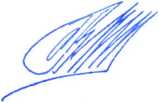 Приложение № 1 к Решению Совета депутатов Советского внутригородского района городского округа СамараПриложение 3к Положению о денежном содержании лиц, замещающих должности муниципальной службы, а также о денежном содержании и ежегодном оплачиваемом отпуске рабочих и служащих, занимающих должности, не отнесенные к должностям муниципальной службы, и осуществляющих техническое обеспечение деятельности Администрации Советского внутригородского района городского округа СамараДОЛЖНОСТНЫЕ ОКЛАДЫ
ПО ДОЛЖНОСТЯМ МУНИЦИПАЛЬНОЙ СЛУЖБЫ
В АДМИНИСТРАЦИИ СОВЕТСКОГО
ВНУТРИГОРОДСКОГО РАЙОНА ГОРОДСКОГО ОКРУГА САМАРАПриложение № 2 к Решению Совета депутатов Советского внутригородского района городского округа Самара от Приложение 4 к Положению о денежном содержании лиц, замещающих должности муниципальной службы, а также о денежном содержании и ежегодном оплачиваемом отпуске рабочих и служащих, занимающих должности, не отнесенные к должностям муниципальной службы, и осуществляющих техническое обеспечение деятельности Администрации Советского внутригородского района городского округа СамараДОЛЖНОСТНЫЕ ОКЛАДЫ СЛУЖАЩИХ АДМИНИСТРАЦИИ СОВЕТСКОГО ВНУТРИГОРОДСКОГО РАЙОНА ГОРОДСКОГО ОКРУГА САМАРАПриложение № 3 к Решению Совета депутатов Советского внутригородского района городского округа СамараПриложение 5к Положению о денежном содержании лиц, замещающих должности муниципальной службы, а также о денежном содержании и ежегодном оплачиваемом отпуске рабочих и служащих, занимающих должности, не отнесенные к должностям муниципальной службы, и осуществляющих техническое обеспечение деятельности Администрации Советского внутригородского района городского округа СамараДОЛЖНОСТНЫЕ ОКЛАДЫ РАБОЧИХ АДМИНИСТРАЦИИ СОВЕТСКОГО ВНУТРИГОРОДСКОГО РАЙОНА ГОРОДСКОГО ОКРУГА САМАРА<*> Для водителя Главы Администрации Советского внутригородского района городского округа СамараГ руппа должностей муниципальной службыДолжностьОклад, руб.Высшая должность муниципальной службыГ лава Администрации Советского внутригородского района городского округа Самара23 286Высшая должность муниципальной службыПервый заместитель главы Администрации Советского внутригородского района городского округа Самара18 628Высшая должность муниципальной службыЗаместитель главы Администрации Советского внутригородского района городского округа Самара17 594Высшая должность муниципальной службыРуководитель управления15 731Главная должность муниципальной службыНачальник отдела, председатель комиссии11 643Главная должность муниципальной службыЗаместитель начальника отдела, комиссии10 349Ведущая должность муниципальной службыЗаведующий сектором9 765Ведущая должность муниципальной службыКонсультант9 573Ведущая должность муниципальной службыУправляющий делами9 443Ведущая должность муниципальной службыГлавный специалист, инспектор9314Старшая должность муниципальной службыВедущий специалист8 279Старшая должность муниципальной службыСпециалист 1 категории6 726Младшая должность муниципальной службыСпециалист 2 категории5 692Младшая должность муниципальной службыСпециалист4 139Наименование должностейОклад, рубУправляющий микрорайоном11 643Начальник (заведующий) гаража10 349Комендант, комендант здания9314Бухгалтер, бухгалтер-ревизор, бухгалтер-эксперт, ведущий бухгалтер, главный администратор, инженер, инженер- механик, инженер по безопасности движения, инженер по организации труда, инженер по организации эксплуатации и ремонту зданий и сооружений, инженер по технической эксплуатации специального оборудования автомобилей, инженер-программист, механик гаража, экономист, юрисконсульт8 279Диспетчер, диспетчер автомобильного транспорта, заведующий бюро пропусков, заведующий архивом, заведующий архивохранилищем, заведующий машинописным бюро, заведующий складом, заведующий копировально- множительным бюро6 726Делопроизводитель5 692Администратор, администратор-дежурный, архивариус, архивист, аудитор, библиотекарь, документовед, инспектор по контролю за исполнением поручений, инспектор, инспектор по учету и бронированию военнообязанных, инспектор по учету и распределению жилой площади, инспектор-ревизор, мастер, мастер по эксплуатации и ремонту машин, ревизор, секретарь, секретарь- машинистка, секретарь-делопроизводитель, стенографистка4 139Наименование должностейОклад, руб.Водитель автомобиля8 020 <*>6 469Г азосварщик, мастер-наладчик по техническому обслуживанию машинно-тракторного парка, слесарь по ремонту автомобилей, слесарь по ремонту агрегатов, слесарь-электрик по ремонту электрооборудования, токарь, электрогазосварщик, электромонтер связи6 469Аккумуляторщик, балансировщик деталей и узлов, балансировщик шин, вулканизаторщик, дворник, жестянщик, кладовщик, контролер, контролер технического состояния автотранспортных средств, плотник, рабочий по комплексному обслуживанию и ремонту зданий, рихтовщик кузовов, слесарь-сантехник, слесарь- ремонтник, слесарь по топливной аппаратуре, слесарь-механик по радиоэлектронной аппаратуре, столяр, сторож (вахтер), фотограф, фотооператор3 881Гардеробщик, курьер, уборщик служебных помещений2923